ENVÍAN AL MAIL, CON FOTOS.  APELAMOS AL INGENIO, DIBUJAMOS, RECORTAMOS, LO HACEMOS EN FAMILIA,   TODO ES VÁLIDO. ¡ATENCIÓN!primergradohuerto@gmail.com (SEÑO: MARCELA VENTURINI - 1ER GRADO “A”)primergradobhuerto@gmail.com  (SEÑO NATALIA FLORES – 1ER GRADO “B”)Guardar las actividades con el siguiente formato:APELLIDO y NOMBRE_CLASE 6_GRADO_DIVISION    (DEL ALUMNO)EJEMPLO:       SOTO_CLASE 6_PRIMER GRADO _AFECHA: VIERNES 27 DE MARZOCLASE – 6  ¿Cómo suena?   Para empezamos juntos, recitamos el abecedario y se les pregunta cómo suena la letra “B” si le agrego una “A” y así sucesivamente. seguidamente escribe tu nombre. A partir de ahí vemos por qué letra empieza y empieza a pensar palabras que empiecen por esa letra. Al principio de esta actividad la familia será quien escriba las palabras en una hoja o pizarrón haciendo una lista con todas las que dice; después se le propondrá que las escriba en la hoja como pueda.  Finalizada la escritura de la palabra, dicen si le falta alguna letra y entonces les ayudamos a terminar de escribir la palabra y en otras ocasiones. (debajo la escrita por ellos) La segunda parte de la actividad sería hacerlo en el cuaderno de clases:Entre todos colocamos la fecha:+DÍA……….+ES UN DÍA DE……… CON……..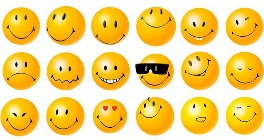 +ME LLAMO:..........+ME SIENTO:..........(DIBUJAN LA CARITA)   Se procede a invitarlos a realizar la siguiente actividad:Escribe como puedas dos palabras que comiencen con alguna letra que más te guste:--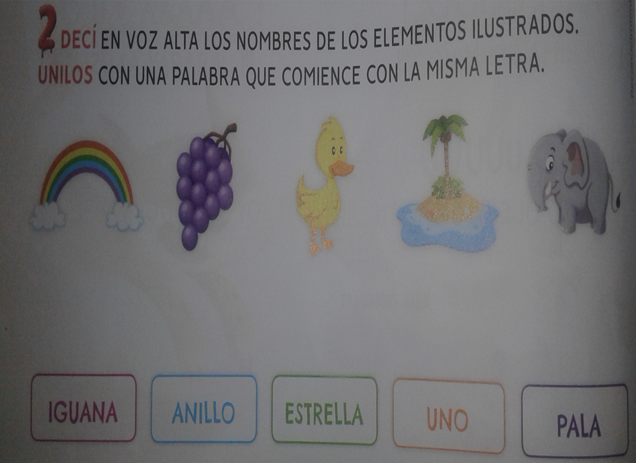  Luego cuenta cuantas letras tiene cada palabra y dibuja su número: IGUANAANILLO:ESTRELLA:UNO:PALA: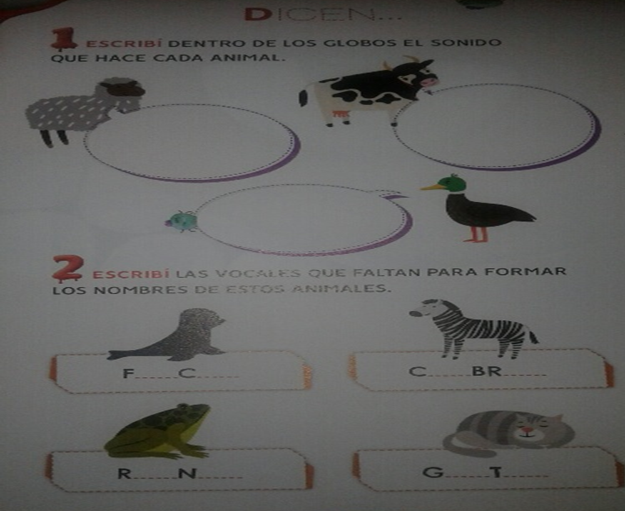 En familia exploramos y leemos las páginas del Maxicuaderno Kami 1: ( escribir esta consigna en el cuaderno).Observar la página 11.Luego me leen las pág. 12, 13, 14, 15.Conversamos sobre la actividad 1 de la página 17.Completar la pág. 17, actividad 2.